BEGROTING 2023 KLEIN OPERAKOOR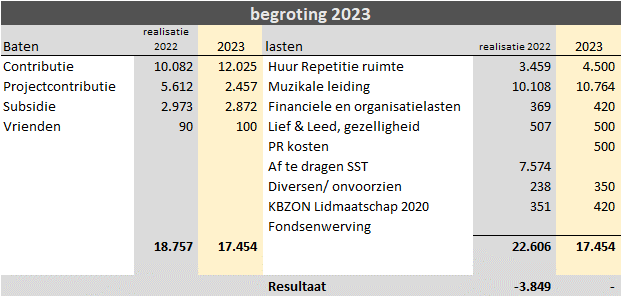 AlgemeenDeze begroting betreft uitsluitend de exploitatiekosten voor het KO. De begrotingen voor de projecten worden apart opgesteld.Baten:De contributie van de vaste leden wordt aangevuld met een deel van de contributie van de projectleden ter dekking van de vaste lasten.De subsidie betreft de jaarlijks aangevraagde basissubsidie bij de Gemeente Utrecht.Huur repetitieruimte12 maanden maal € 375,=.PR kostenBesteding nader te bepalen. 